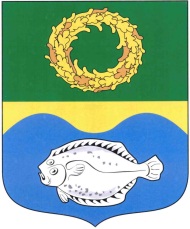 ОКРУЖНОЙ СОВЕТ ДЕПУТАТОВМУНИЦИПАЛЬНОГО ОБРАЗОВАНИЯ«ЗЕЛЕНОГРАДСКИЙ ГОРОДСКОЙ ОКРУГ»КАЛИНИНГРАДСКОЙ ОБЛАСТИ(второго созыва)РЕШЕНИЕ от 25 февраля 2021 года                                                                     № 64 Зеленоградск             О внесении изменений в порядок размещения на официальном сайте органов местного самоуправления муниципального образования «Зеленоградский городской округ» в информационно-телекоммуникационной сети «Интернет» сведений о доходах, расходах, об имуществе и обязательствах имущественного характера, представляемых депутатами окружного Совета депутатов муниципального образования «Зеленоградский городской округ» и предоставления этих сведений средствам массовой информации для опубликования, утвержденный решением окружного Совета депутатов муниципального образования «Зеленоградский городской округ»            от 15 декабря 2017 года №186       В соответствии с Указом Президента Российской Федерации                            от 10.12.2020 года № 778 «О мерах по реализации отдельных положений Федерального закона «О цифровых финансовых активах, цифровой валюте и о внесении изменений в отдельные законодательные акты Российской Федерации» окружной Совет депутатов Зеленоградского городского округа РЕШИЛ:     1. Внести в порядок размещения на официальном сайте органов местного самоуправления муниципального образования «Зеленоградский городской округ» в информационно-телекоммуникационной сети «Интернет» сведений о доходах, расходах, об имуществе и обязательствах имущественного характера, представляемых депутатами окружного Совета депутатов муниципального образования «Зеленоградский городской округ» и предоставления этих сведений средствам массовой информации для опубликования, утвержденный решением окружного Совета депутатов муниципального образования «Зеленоградский городской округ»                          от 15 декабря 2017 года №186, следующее изменение:      подпункт 4 пункта 1 изложить в следующей редакции:     «4) сведения об источниках получения средств, за счет которых совершены сделки (совершена сделка) по приобретению земельного участка, другого объекта недвижимого имущества, транспортного средства, ценных бумаг (долей участия, паев в уставных (складочных) капиталах организаций), цифровых финансовых активов, цифровой валюты, если общая сумма таких сделок (сумма такой сделки) превышает общий доход депутата и его супруги (супруга) за три последних года, предшествующих отчетному периоду.».     2.  Опубликовать решение в газете «Волна» и разместить на официальном сайте органов местного самоуправления Зеленоградского городского округа.     3.  Решение вступает в силу со дня его официального опубликования. Глава Зеленоградского городского округа               			       С.В. Кулаков